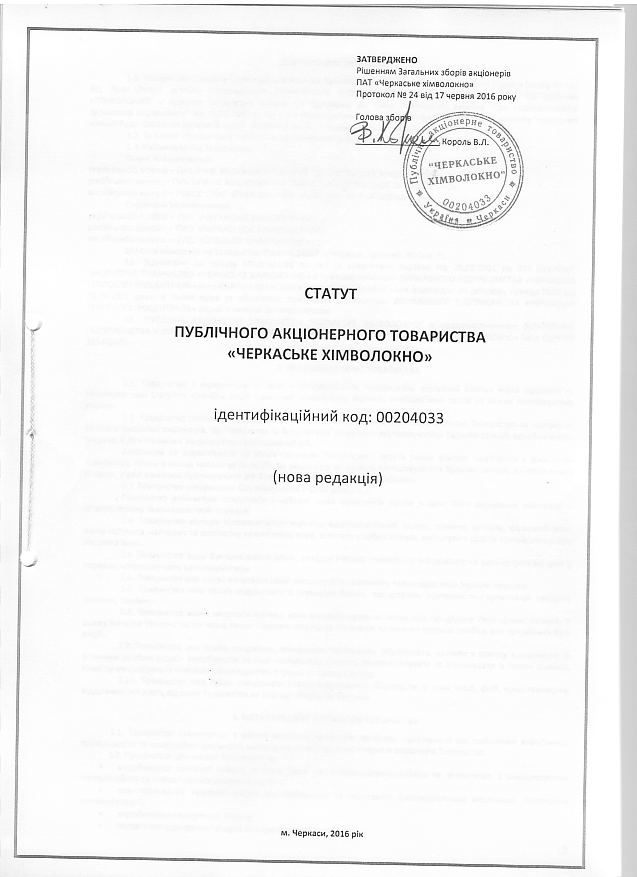 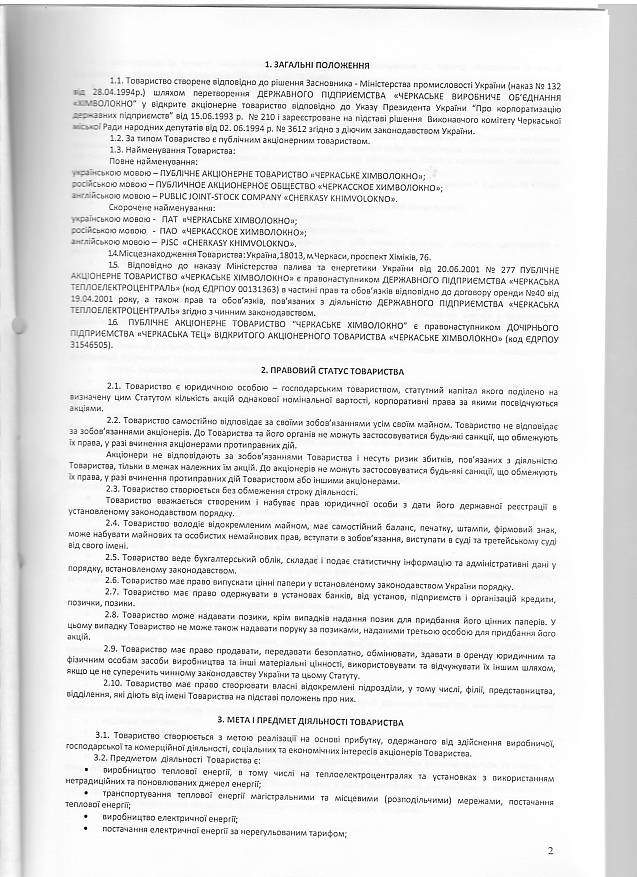 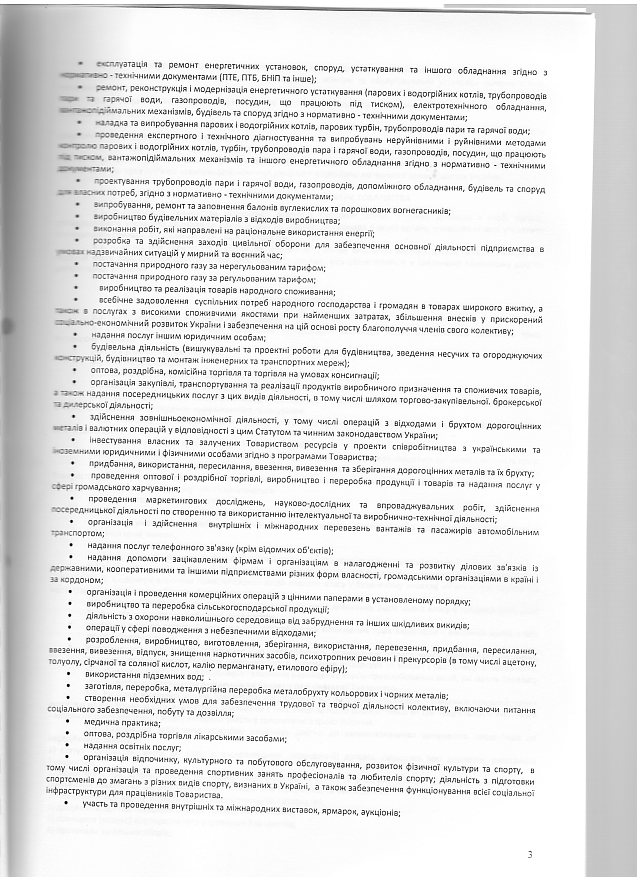 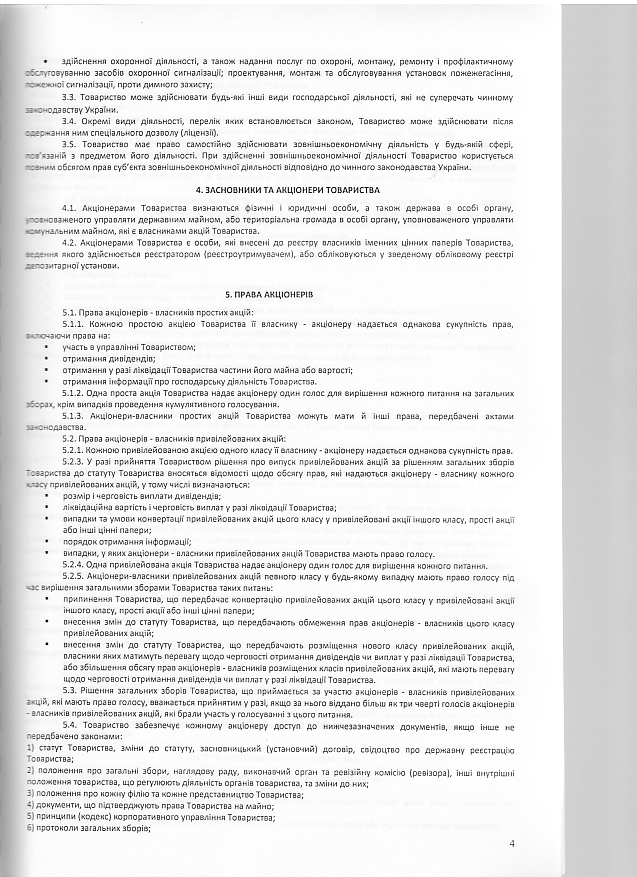 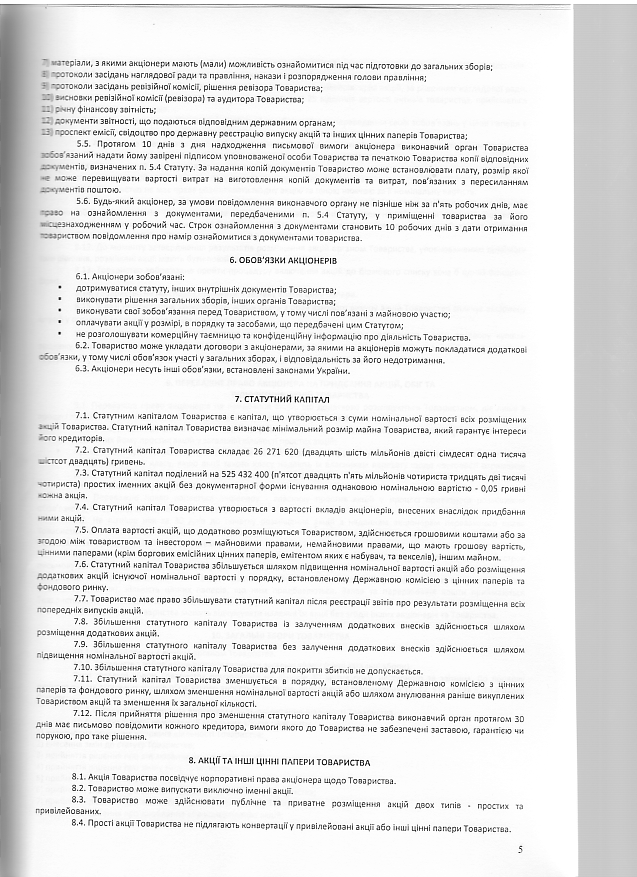 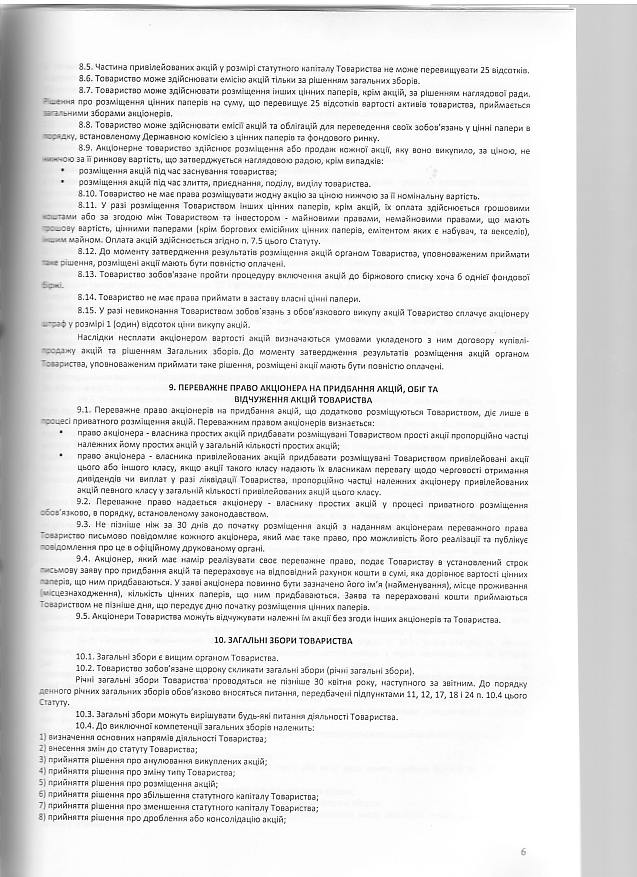 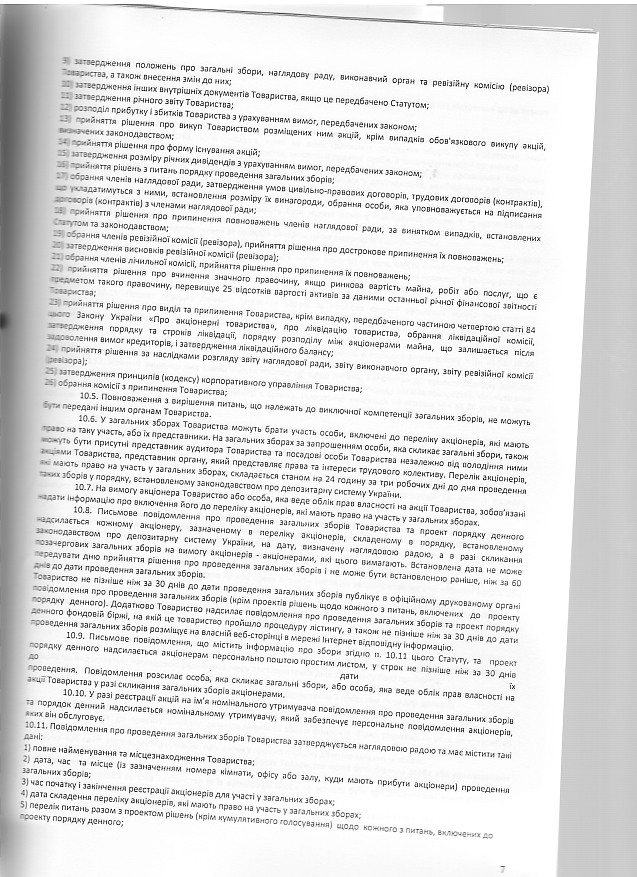 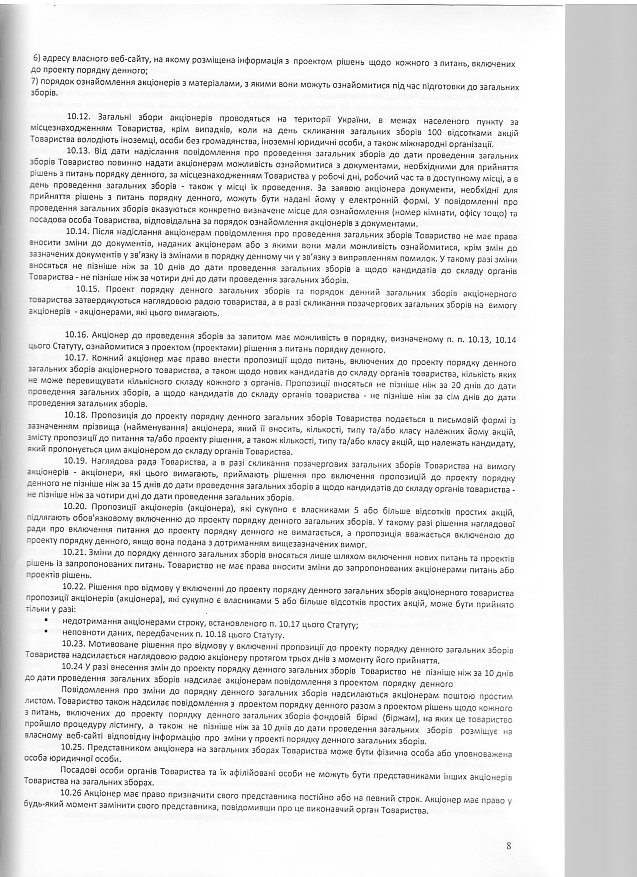 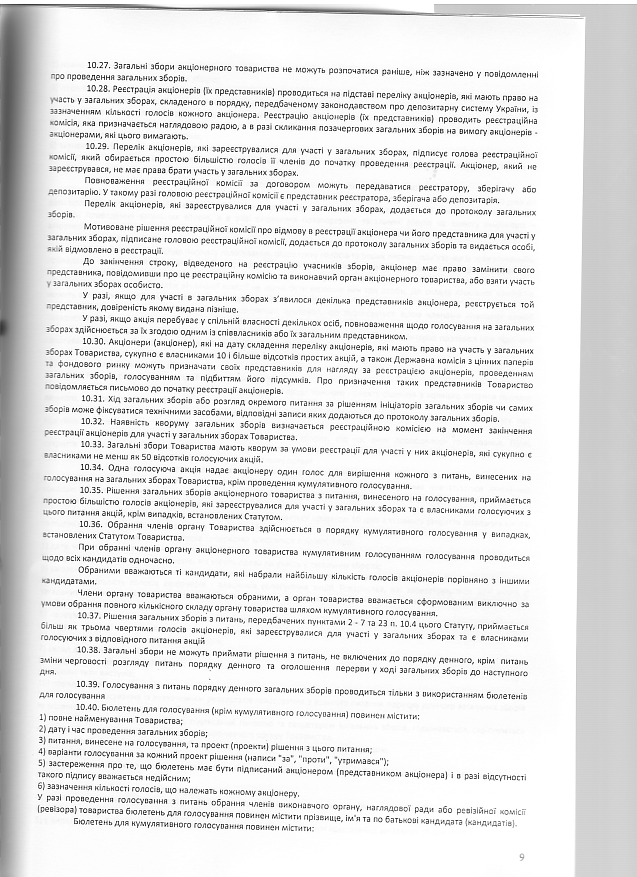 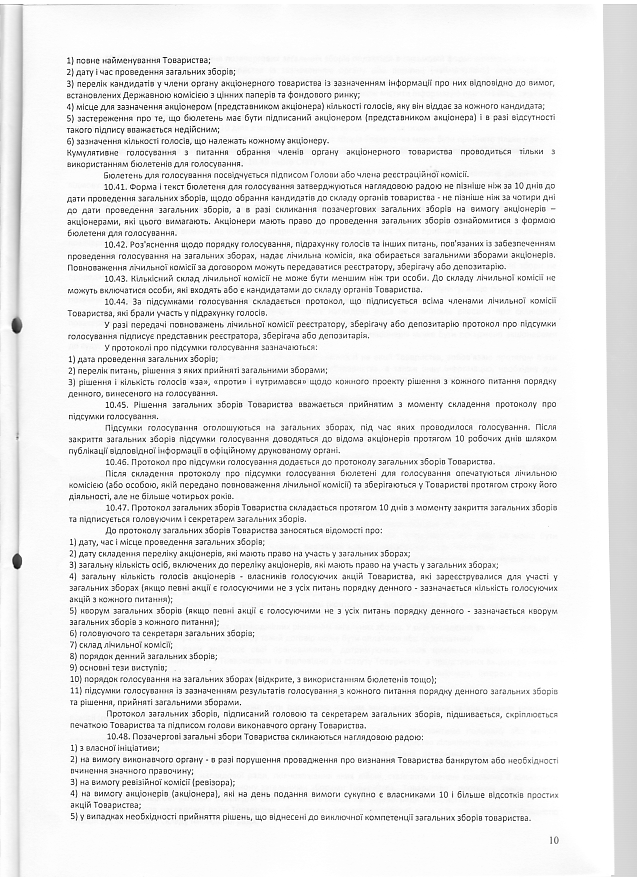 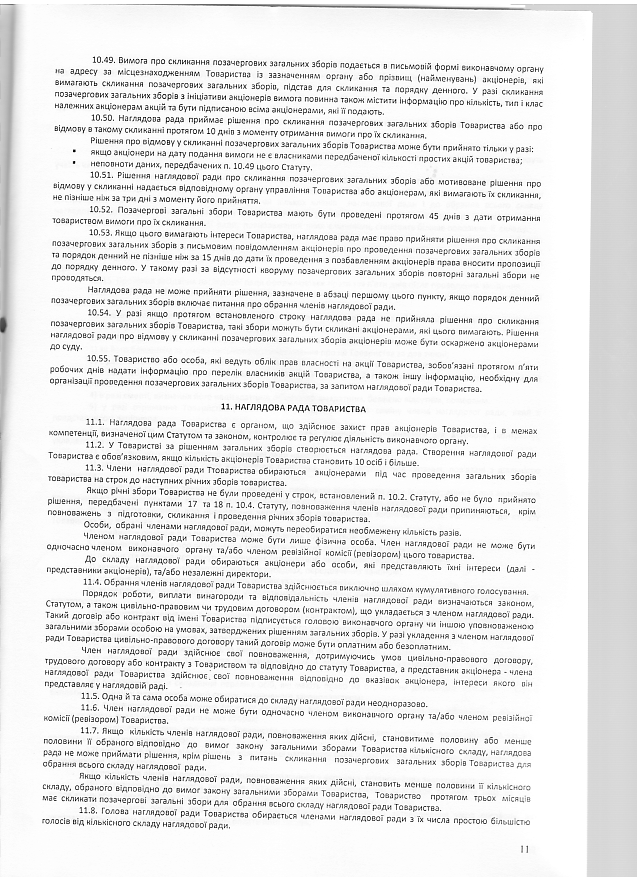 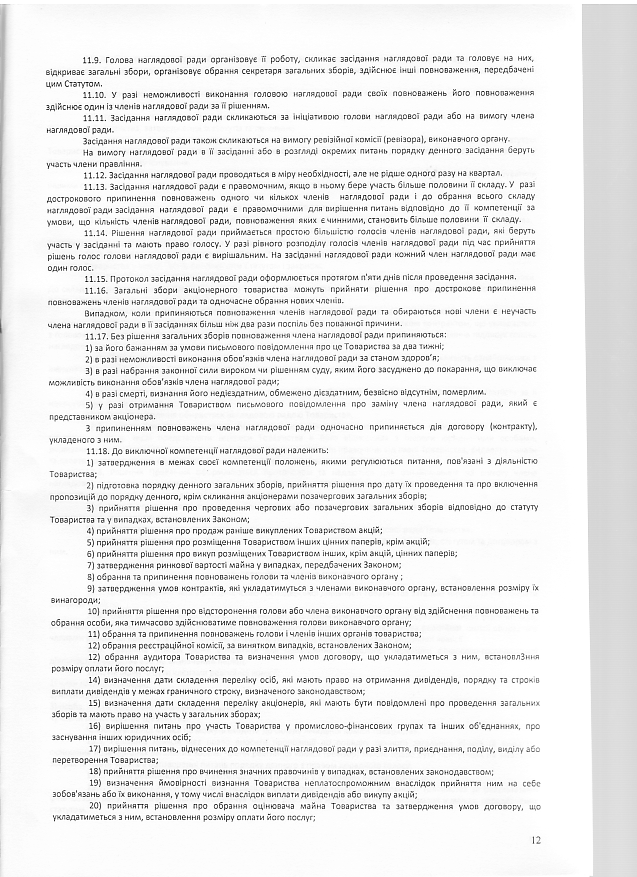 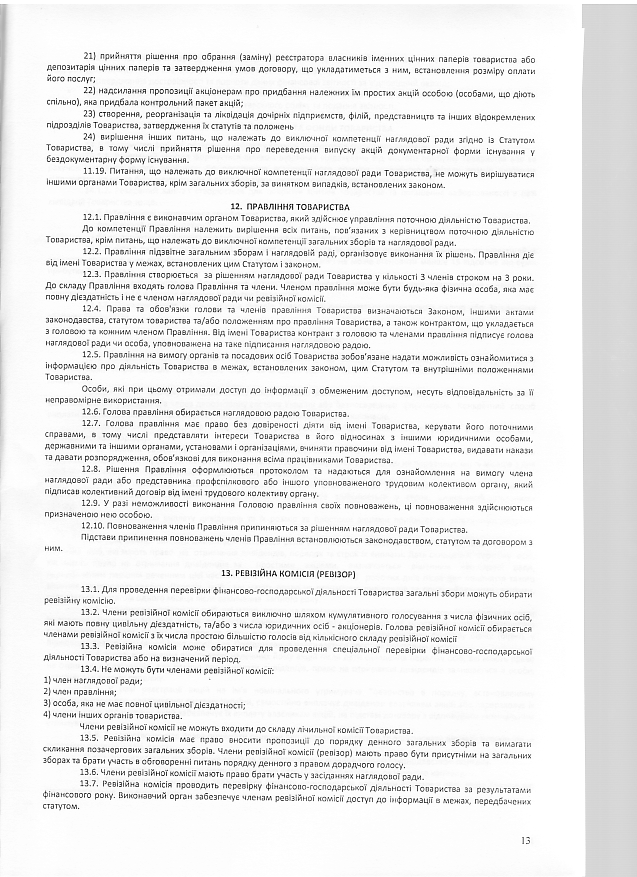 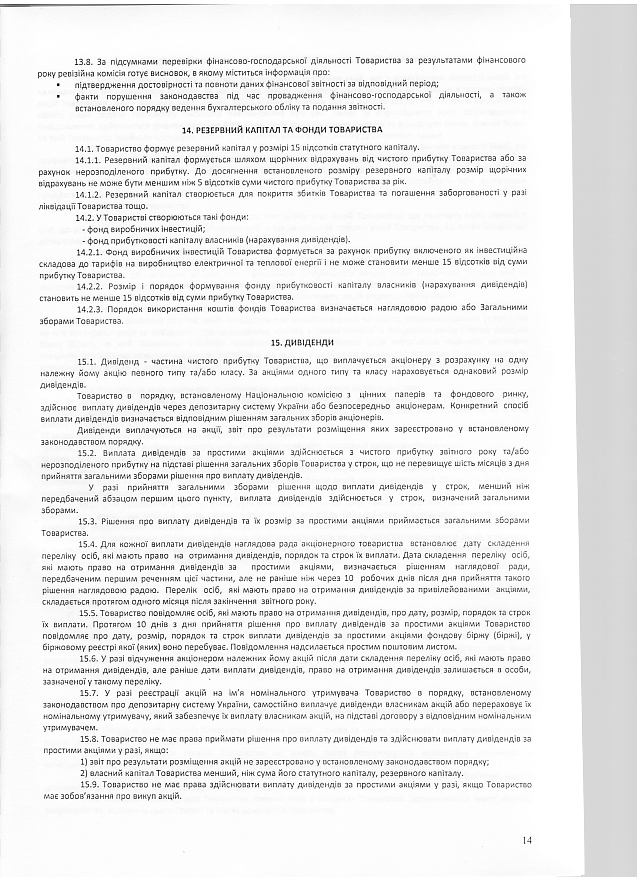 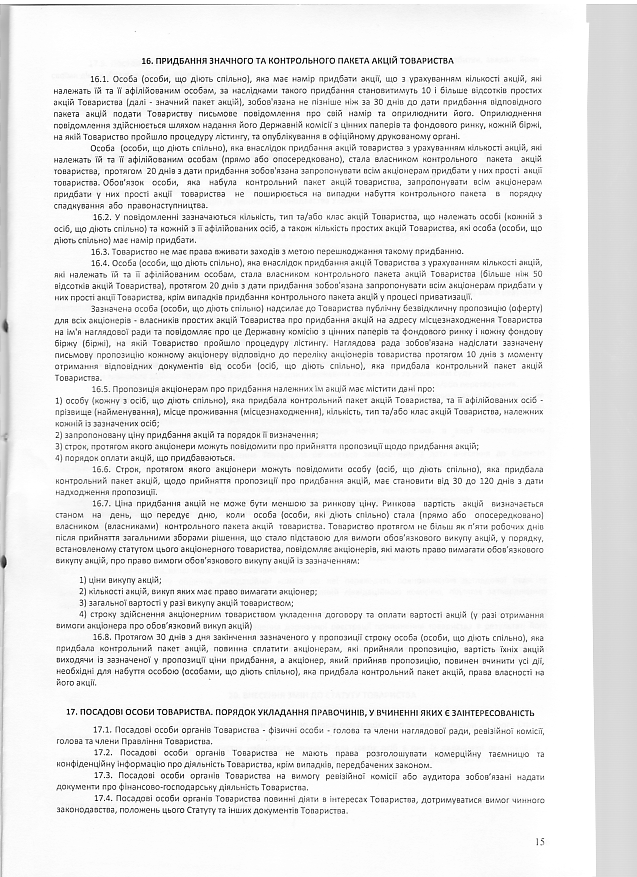 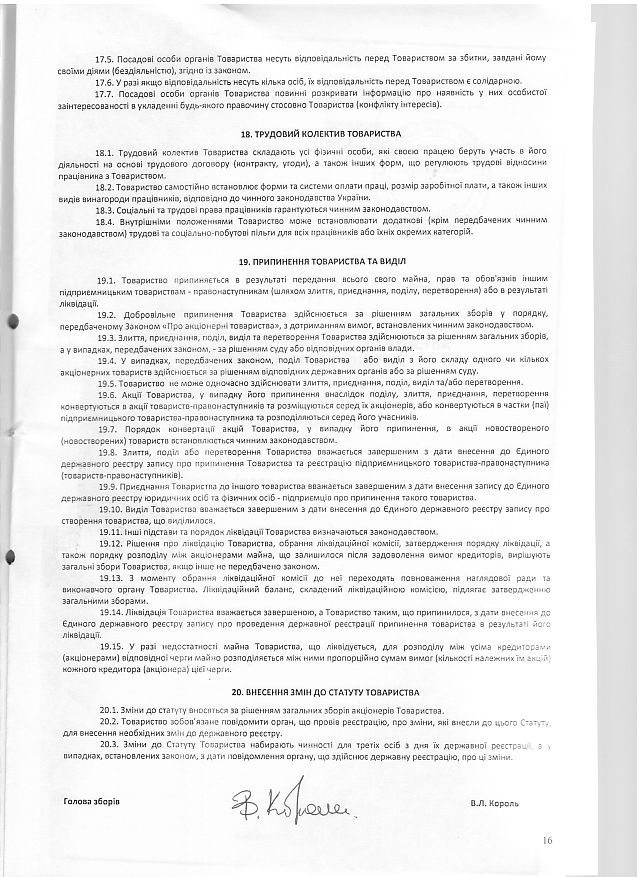 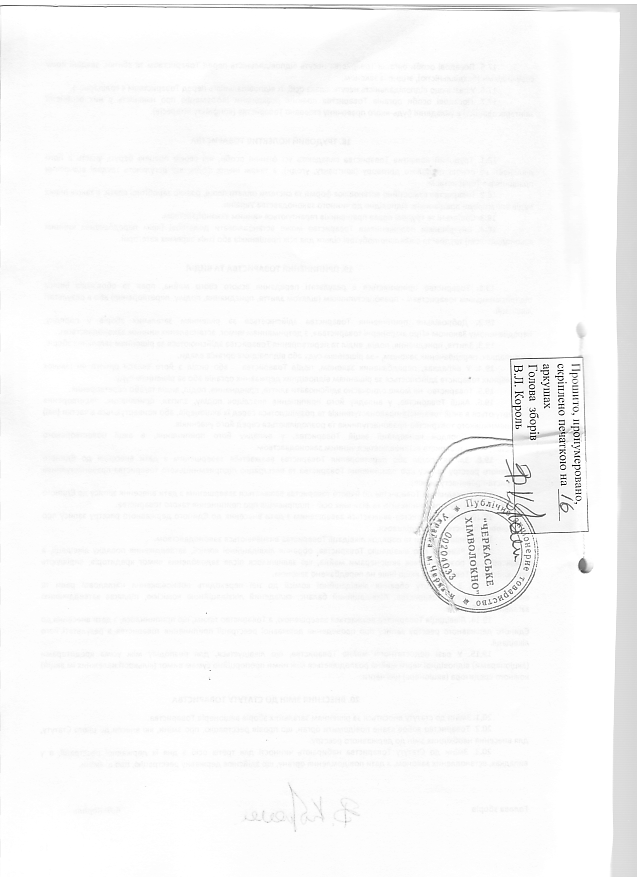 Зареєстровано Управлінням надання адміністративних послуг Департаменту управляння справами та юридичного забезпечення Черкаської Міської Ради «05» липня 2016 року (результат на сайті за адресою:  https://usr.minjust.gov.ua/ua/freesearch/).